sestanek Upravnega odbora šolskega sklada, z dne , 19.9.2016 ob 17.00 h v zbornici šoleDnevni red:1. Pregled sklepov zadnjega sestanka in potrditev dnevnega reda.2. Sprejem letnega poročila o delu šolskega sklada 2015/16.           3. Sprejem programa dela šolskega sklada za leto 2016/17.           4. Razno.PRISOTNI: Vesna Mesarič Lorber, Matej Verbajs, Marjeta R. Žumer, Branka Gaiser, Dragica               Kosi, Mojca Dobnik, Albin Dobnik, Viktorija Vrabl, Maja Bezjak OPRAVIČENO ODSOTNA: /           NEOPRAVIČENO ODSOTNI: /K1) SKLEP:Dnevni red je bil soglasno sprejet. Prisotni so potrdili predlog dnevnega reda. Gospod Verbajs je pregledal sklepe prejšnjega sestanka. Sklepi so  realizirani. K2)SKLEP:Letno poročilo o delu šolskega sklada 2015/2016 je bilo soglasno sprejeto.Pregledani so bili prihodki in odhodki do konca šolskega leta.Letno poročilo se objavi na spletni strani šole za donatorje pa se pripravi v krajši obliki. Med odhodke za preteklo leto se financira RISTANC, kot oprema šole v višini 200eur. Delo je izvedlo podjetje Alpin- športna oprema.Vrtec pripravi prošnjo za donacijo za igrala.Rdeči in Rumeni igralnici se nabavijo žoge v vrednosti 80 eur, iz zneska zbranega papirja v letu 2015/2016.K3)Šola organizira v šolskem letu 2016/17 v mesecu novembru dobrodelni bazar in v mesecu aprilu dobrodelni koncert.Vrtec zbrani denar iz bazarja porabi za svoje osnovne potrebe.Za DONACIJE se zopet zaprosi podjetja in obrtnike v občini Hajdina, prav tako dobavitelje šole. Prošnje se oddajo v mesecu novembru. V mesecu septembru so starši prejeli izjave za prostovoljne prispevke v višini 1eur, 2eur, 5eur, 7eur, 10 eur ali po lastnem izboru mesečno po položnici in v enkratnem znesku v višini 2 eur, 5 eur, 7eur, 10 eur ali po lastnem izboru.Gospa Žumer posreduje na tiskarno za keson papirja in papir za čestitke.Gospa ravnateljica posreduje prošnjo za donacijo na zavarovalnico Triglav.V jesenskem času se prične gradnja čebelnjaka in ga ravnateljica je predlagala za finančno pomoč iz šolskega sklada, če bo potrebno.V načrtovanju je tudi nabava plezala za otroke. Plezala se bodo nabavila preko podjetja Talum. Okvirna cena znaša 3000 eur. Ko bodo stroški znani šola pripravi prošnjo za ŠS.FINANČNI NAČRT  ZA LETO 2016/2017SKLEP:Program za leto 2016/2017 je bil soglasno sprejet.K4)Zaradi lažjega dela ŠS se svetu staršev predlaga, da naj se mandat članov UO ŠS podaljša, tako da velja do izvolitve novih članov. Pri tem naj bo tudi mandatno obdobje daljše (npr. štiri leta za predsednika in dve leti za člane). Članstvo v UO naj ne bo vezano na članstvo v svetu staršev.Naslednja seja se predvideva v začetku meseca novembra.Sestanek je bil zaključen ob 18.30 uri.ZAPISALA: Dragica Kosi                                           PREDSEDNIK: Matej VerbajsOSNOVNA ŠOLA HAJDINASp. Hajdina 24, 2288 Hajdinahttp://www.os-hajdina.si 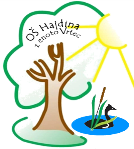      02/788-1260  02/788-1261o-hajdina.mb@guest.arnes.siPredvideni prihodki (EUR)Zbiranje odpadnega papirja2.000Novoletni bazar in dobrodelni koncert1.500Donacije podjetij1.500Donacije staršev600SKUPAJ:5.600Predvideni odhodki (EUR)Razdelitev sredstev druge akcije zbiranja papirja med razrede in oddelke (za zaključne izlete, igrale in drugo po njihovi odločitvi)900 (oziroma kot bo zbrano)Plavalni tečaji (rezervacija)200Šola v naravi 700Ekskurzija 9. razred100Zaključni izlet  v vrtcu (za dva oddelka)200Pomoč otrokom socialno šibkih družin850Drugo, določeno kasneje na predlog šole ali vrtca po odločitvi upravnega odbora (npr. oprema, prireditve…)5.000SKUPAJ:950